                             Obec Heľpa, Farská 588/2                Zástupkyňa starostu obce Heľpa		     ––––––––––––––––––––––––––––––––––––––––––––––––––––––––––––––––––PozvánkaV súlade s ustanovením § 12 ods.3 zákona SNR č.369/1990 Zb o obecnom zriadení v znení neskorších zmien a doplnkov ako aj v zmysle Rokovacieho poriadku OZ v Heľpe čl.4 ods.5 zvolávamneplánované zasadnutie OZ v Heľpe vo volebnom období 2018-2022, ktoré sa uskutoční 24.11.2022 o 18:00 hod. v zasadacej miestnosti obecného úradu v Heľpe s týmto programom:OtvorenieSchválenie programu zasadnutia OZUrčenie overovateľov a zapisovateľa zápisniceSchválenie žiadosti BBSKSchválenie zapojenia sa do výzvy z Envirofondu NP1 – Ochrana a starostlivosť o ŽP na území národných parkovKontrola uzneseníInterpelácieRôzneZáver                                                                     Mgr. Andrea Oravkinová                                                           zástupkyňa starostu obce Heľpa v.r.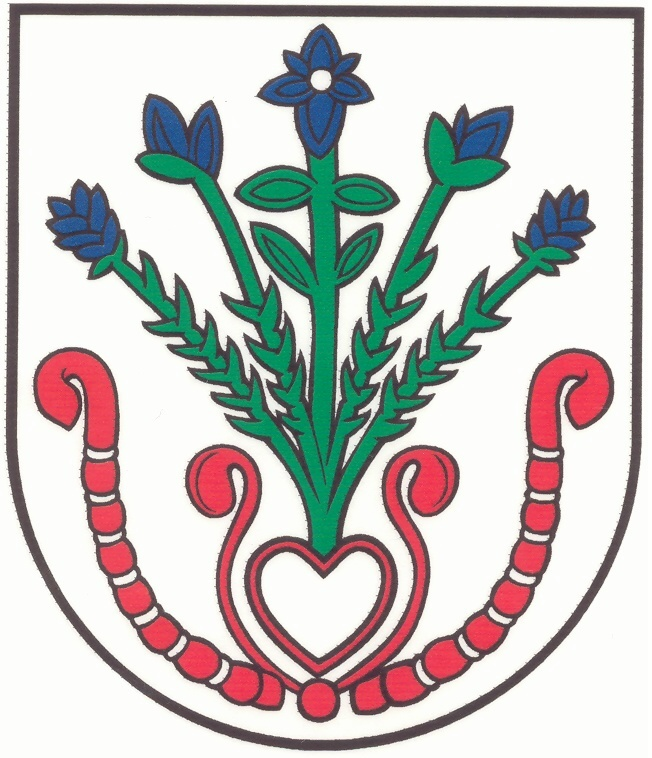 